CONFERENCIA DE PRENSADanna PaolaTOUR XT4S1SViernes 27 de enero de 2023   11:30 hrs Lobby del Auditorio NacionalLe invitamos cordialmente al encuentro exclusivo con los medios de la estrella internacional, Danna Paola, quien hablará sobre los detalles de su TOUR XT4S1S.Les pedimos puntualidad, ya que una vez iniciado el evento no habrá acceso.AtentamenteOCESA COMUNICA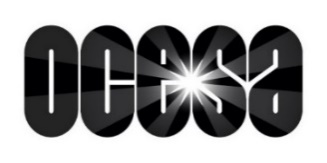 